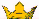 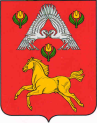 А Д М И Н И С Т Р А Ц И ЯВЕРХНЕПОГРОМЕНСКОГО  СЕЛЬСКОГО  ПОСЕЛЕНИЯСРЕДНЕАХТУБИНСКОГО  РАЙОНА   ВОЛГОГРАДСКОЙ  ОБЛАСТИП О С Т А Н О В Л Е Н И Еот 13 июля 2018 г. № 32О внесении изменений в постановление администрации Верхнепогроменского сельского поселения от 09 апреля 2008 г. № 22  «Об информировании населения о мерах пожарной безопасности»Рассмотрев заключение юридической экспертизы государственно-правового управления аппарата Губернатора Волгоградской области  № 87 от 03.07.2018 г.  постановления № 22 от 09.04.2008 г. «Об информировании населения о мерах пожарной безопасности» ,     п о с т а н о в л я ю :1. Внести в постановление администрации Верхнепогроменского сельского поселения от 09 апреля 2008 г. № 22  «Об информировании населения о мерах пожарной безопасности» следующие изменения:  - В преамбуле Постановления слова «в редакции Федерального закона от 18 октября 2007 года № 230 ФЗ «О внесении изменений в отдельные законодательные акты Российской Федерации в связи с совершенствованием разграничения полномочий» исключить. - В грифе утверждения Постановления слово «главы»  исключить. - Заголовок Порядка изложить в следующей редакции: «Порядок организации информирования населения Верхнепогроменского сельского поселения Среднеахтубинского района о мерах пожарной безопасности, приемах и способах защиты, а также пропаганде пожарно-технических знаний». - Первый абзац пункта 3 Постановления – контроль за исполнением настоящего постановления оставляю за собой. - Второй абзац пункта 3 Постановления – вступает в силу после официального опубликования. - Пункты 2.1, 2.4.1, 2.5, 2.6, 2.7, 2.9 Порядка – в соответствии с абзацем 8 части первой статьи 19 Федерального Закона от 21.12.1994 № 69-ФЗ «О пожарной безопасности» к полномочиям органов местного самоуправления поселений по обеспечению первичных мер пожарной безопасности относится оказание содействия органам государственной власти субъектов Российской Федерации в информировании населения о мерах пожарной безопасности. В силу абзаца 10 статьи 37 Федерального закона № 69-ФЗ проведение противопожарной пропаганды, а также обучение работников мерам пожарной безопасности является непосредственной обязанностью руководителей организаций. В соответствии с абзацами третьим и четвертым части 2 статьи 37 Федерального закона № 69-ФЗ руководители организаций обязаны разрабатывать и осуществлять меры пожарной безопасности, проводить противопожарную пропаганду , а также обучать своих работников мерам пожарной безопасности.. Руководители организаций осуществляют непосредственное руководство системой пожарной безопасности в пределах своей компетенции на подведомственных объектах и несут персональную ответственность за соблюдение требований пожарной безопасности(часть 3 статьи 37 Федерального закона № 69-ФЗ). При этом органы местного самоуправления не наделены полномочиями по установлению обязанностей для организаций (руководителей организаций) в указанной сфере. - Пункт 2.2 Порядка – Информирование проводится в виде пожарно-технических минимумов, противопожарных инструктажей, пожарно-технических конференций, лекций, семинаров, бесед, собраний населения, игровых занятий, а также посредством электронных и печатных средств массовой информации. - В абзаце 5 пункта 2.4.1 Порядка слова «районной администрации» заменить словами «администрации Верхнепогроменского сельского поселения».2. Настоящее постановление вступает в силу с момента его подписания и подлежит официальному опубликованию.3. Контроль исполнения настоящего постановления оставляю за собой.Глава Верхнепогроменскогосельского поселения                                                                       К.К Башулов